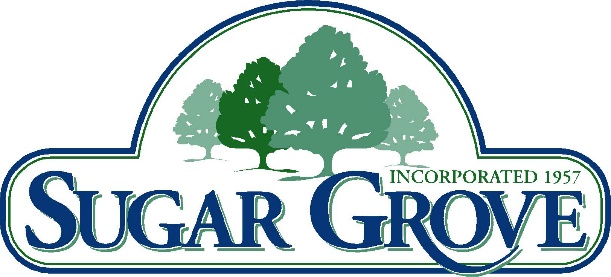 Public Works - Village EngineerThe Village of Sugar Grove Public Works Department is currently accepting applications for the position of Village Engineer.Under the direction of the Public Works Director, this position will perform a variety of engineering work of administrative and technical nature and oversees the daily operations of the Public Works - Engineering Division.  This position is responsible for coordinating, planning and directing design and construction engineering for public improvement projects, subdivision development, either through review or supervision of outside consultants, to ensure Federal, State and Local compliance of engineering standards and ensure all plans comply with Village Ordinance and Code.Position works in accordance with the applicable statues of the State of Illinois and local municipal ordinances.  Employee functions independently, referring specific problems to the supervisor only where clarification or interpretation of Village policy or procedure is required.  Employee may provide direction to employees within field of expertise.  Position may have responsibility for managing contract engineering firms.Desired Minimum Qualifications:Graduation with a Bachelor’s degree from an accredited four-year college or university in Civil Engineering, or related field.  Five to ten years of progressively responsible engineering experience with a strong emphasis on local government projects. Special Requirements:Must have a valid registration as a Professional Engineer in the State of Illinois and valid Driver’s License.CompensationAnticipate Hiring Range $93,860 - $110,993 DOQ.To view the full job description, click here.Qualified candidates should submit: an application for employment, cover letter, resume and reference list to Tony Speciale, Public Works Director via e-mail at aspeciale@sugargroveil.gov.The Village of Sugar Grove is an Equal Opportunity Employer.